Gdzie można kupić lampe solarną led z czujnikiem ruchu i zmierzchu?W naszym artykule podpowiadamy jakie zalety posiada lampa solarna led z czujnikiem ruchu i zmierzchu oraz gdzie możesz takową lampę kupić. Zachęcamy do lektury.Lampa solarna led z czujnikiem ruchu i zmierzchu - jakie są jej zalety?Rynek oświetleniowy bardzo mocno rozwinął się w ostatnich latach, opierając owy rozwój o nowoczesne technologie, spośród których wyszczególnić możemy, tą które jest najbardziej popularne a więc technologie ledową, która umożliwiła zaprojektowanie oraz wyprodukowanie takich rozwiązań jak lampa solarna led z czujnikiem ruchu i zmierzchu.Naświetlacz LED zasilany przez panel solarny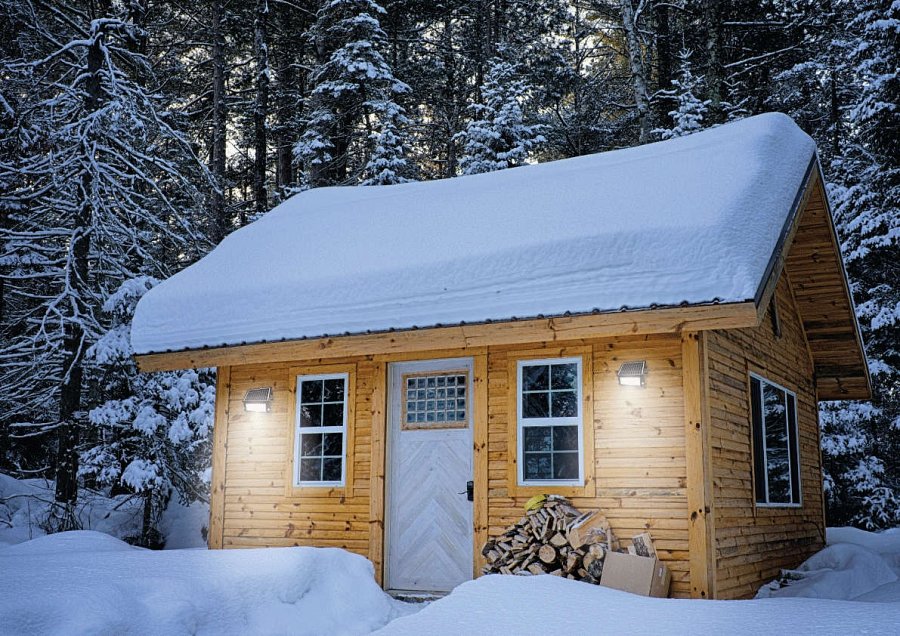 Lampa solarna led z czujnikiem ruchu i zmierzchu, została wyposażona w solarny panel fotowoltaiczny, który przekształca energię słoneczną w energię elektryczną. Dodatkowo naświetlacz posiada niezwykle wytrzymałą baterię i mocy 8000mAh, która zapewnia świecenie lampy przez 3 noce na jednym ładowaniu. Naświetlacz wystarczy rozpakować i zamontować w dowolnym miejscu a jego koszt utrzymania jest zerowy!Lampa solarna led z czujnikiem ruchu i zmierzchu w Perfekt MarketGdzie można kupić lampe solarną led z czujnikiem ruchu i zmierzchu? Tego typu wyselekcjonowane produkty znajdziesz na przykład w sklepie online Perfekt Market, który specjalizuje się w asortymencie oświetleniowym. Lampę solarną wykorzystaj do oświetlenia domu, podjazdu, bramy garażowej!